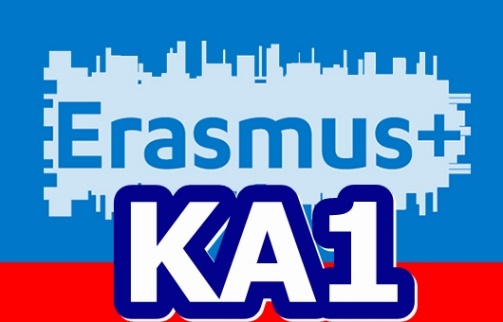 Lettera motivazionale: Progetto ‘Va IMO’ ERASMUS KA1  Mobilità per l'apprendimento individuale   Convenzione n. 2018-1-IT02-KA101-047173
Al Dirigente ScolasticoAlla Commissione di valutazione titoliData: 

Oggetto: Candidatura per [Nome Posizione]   Scegliere 1 tra le seguenti posizioni :a) docenti prima fasec) docenti terza fased) docenti quarta fase

vorrei sottoporre alla vostra attenzione la mia candidatura per il ruolo di [Nome Posizione].

Dopo una laurea in ……………………………………….  Presso…………………………………………………………………………………., le mie esperienze professionali più rilevanti nell’ambito del progetto in oggetto mi hanno portato nel recente passato ad occuparmi di …………………………………………………………………………………………………………………………………………………………..

Ho inoltre collaborato come …………………………………………………………durante  i progetti PON – POR – IFW - ERASMUS PLUS E COMENIUS Al momento mi occupo di …………………………………………………………………………………………………………………………… sono in grado di lavorare in piena autonomia e pronto al confronto del lavoro di gruppo.La mia competenza in Inglese è certificata a livello …………………………….Voglio far parte di questo progetto perché ‘___________________________________________________________________________________________________________Mi impegno sin da ora a rispettare il contratto formativo che firmerò per accettazione ed a disseminare le mie esperienze ai colleghi anche per una ricaduta didattica sugli studenti e sull’intera comunità scolastica
Cordialmente, 
									Numero di celluare									EMAIL: